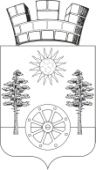 РОССИЙСКАЯ ФЕДЕРАЦИЯРОСТОВСКАЯ ОБЛАСТЬКРАСНОСУЛИНСКИЙ  РАЙОНМУНИЦИПАЛЬНОЕ ОБРАЗОВАНИЕ «ГОРНЕНСКОЕ ГОРОДСКОЕ ПОСЕЛЕНИЕ»АДМИНИСТРАЦИЯ ГОРНЕНСКОГО ГОРОДСКОГО ПОСЕЛЕНИЯПОСТАНОВЛЕНИЕот 28.12.2022 № 156р.п. ГорныйО внесении изменений в приложение к постановлению Администрации Горненского городского поселения от 28.12.2021 №23 В целях приведения правовых актов Администрации Горненского городского поселения в соответствие с действующим законодательством, руководствуясь статьей 33 Устава муниципального образования «Горненское городское поселение», Администрация Горненского городского поселения        ПОСТАНОВЛЯЕТ:1. Внести изменения в приложение к постановлению Администрации Горненского городского поселения от 28.12.2021 №23 «Об утверждении Порядка санкционирования оплаты денежных обязательств получателей средств бюджета Горненского городского поселения Красносулинского района и оплаты денежных  обязательств, подлежащих исполнению за счет бюджетных ассигнований по источникам финансирования дефицита бюджета Горненского городского поселения Красносулинского района» согласно приложению.2. Настоящие постановление вступает со дня его подписания.3. Контроль за исполнением настоящего постановления оставляю за собойГлава Администрации Горненского городского поселения                                        П.Ю.Корчагин                                 Приложение к постановлению Администрации Горненского городского поселения от 28.12.2022 № 156Изменения,вносимые в приложение  к постановлению Администрации Горненского городского поселения от 28.12.2021 №23 «Об утверждении Порядка санкционирования оплаты денежных обязательств получателей средств бюджета Горненского городского поселения Красносулинского района и оплаты денежных  обязательств, подлежащих исполнению за счет бюджетных ассигнований по источникам финансирования дефицита бюджета Горненского городского поселения Красносулинского района»1. В приложении к Порядку санкционирования внести следующие изменения:1.1. Дополнить пунктом 5 следующего содержания:«5. Межбюджетные трансферты.5.1. Межбюджетные трансферты, перечисляемые из бюджета поселения бюджету Красносулинского района и направляемые на финансирование расходов, связанных с передачей осуществления части полномочий органа местного самоуправления муниципального образования «Горненское городское поселение» органам местного самоуправления муниципального образования «Красносулинский район»  в соответствии с заключенными соглашениями: - соглашение о передаче полномочий.».1.2. Пункты пятый – седьмой считать соответственно пунктами шестым – восьмым. 